Додаток 8до Правил прийому на навчання доДніпровського національного університетуімені Олеся Гончара у 2024 роціПравила прийому до аспірантури Дніпровського національного університету імені Олеся Гончара у 2024 роціI Загальні положенняПравила прийому до аспірантури Дніпровського національного університету імені Олеся Гончара (далі – Правила прийому до аспірантури), розроблені відповідно до Закону України «Про вищу освіту», Порядку підготовки здобувачів вищої освіти ступеня доктора філософії та доктора наук у закладах вищої освіти (наукових установах), затвердженого постановою Кабінету Міністрів України від 23 березня 2016 року № 261 (в редакції постанови Кабінету Міністрів України від 19 травня 2023 року № 502), визначають порядок прийому на навчання для здобуття ступеня доктора філософії в Дніпровському національному університеті імені Олеся Гончара (далі – університет) у 2024 році. Правила прийому до аспірантури діють протягом календарного року. Фінансування підготовки здобувачів вищої освіти здійснюється:за рахунок видатків державного бюджету у державних та приватних закладах вищої освіти (державне замовлення) та за рахунок видатків місцевих бюджетів у державних та комунальних закладах вищої освіти (регіональне замовлення);за кошти фізичних та/або юридичних осіб (на умовах договору, зокрема за кошти грантів, які отримав заклад вищої освіти на проведення наукових досліджень, за якими передбачається підготовка здобувачів вищої освіти ступеня доктора філософії).Прийом на навчання до аспірантури для здобуття вищої освіти за ступенем доктора філософії за певною спеціальністю здійснюється відповідно до передумов зазначених в освітньо-науковій програмі, в межах ліцензованого обсягу, встановленого Міністерством освіти і науки України, на конкурсній основі за відповідними джерелами фінансування та формою навчання. Перелік спеціальностей, за якими оголошується прийом на навчання для здобуття наукового ступеня доктора філософії надано у додатку 1 цих Правил прийому до аспірантури. Нормативний строк підготовки доктора філософії в аспірантурі становить чотири роки. До аспірантури приймаються громадяни України, а також особи без громадянства, які перебувають на території України на законних підставах, та здобули освітній ступінь магістра (освітньо-кваліфікаційний рівень спеціаліста).У конкурсному відборі на навчання для здобуття ступеня доктора філософії на місця державного замовлення мають право брати участь громадяни України, які здобули освітній ступінь магістра (освітньо-кваліфікаційний рівень спеціаліста), незалежно від джерел фінансування, форми та року закінчення навчання. Особливі умови вступу можуть бути відображені в освітньо-науковій програмі, стандарті вищої освіти третього (освітньо-наукового) рівня за спеціальністю. Кількість місць державного замовлення на навчання для здобуття ступеня доктора філософії в аспірантурі університету визначається затвердженими Міністерством освіти і науки України обсягами підготовки фахівців відповідного освітньо-наукового рівня за державним замовленням. Особи без громадянства, які постійно проживають в Україні, особи, яким надано статус біженця в Україні, особи, які потребують додаткового або тимчасового захисту, та особи, яким надано статус закордонного українця, і які перебувають в Україні на законних підставах, мають право на здобуття вищої освіти нарівні з громадянами України. II Строки і порядок прийому заяв та документів для участі у конкурсному відборі й організація конкурсного відборуОрганізацію прийому вступників до університету здійснює приймальна комісія університету та відділ аспірантури відповідно до Правил прийому, Правил прийому до аспірантури, та Положення про приймальну комісію університету, затверджених на вченій раді університету. Для конкурсного відбору осіб, які вступають на навчання для здобуття ступеня доктора філософії, зараховуються бали вступних іспитів зі спеціальності та іноземної мови, а також результати інших форм вступних випробувань (у формі іспитів, співбесід, презентацій дослідницьких пропозицій чи досягнень, реферату). Умовою допуску до вступного іспиту з іноземної мови є успішне складання ЄВІ в 2023 або 2024 році з оцінкою за тест з іноземної мови не менше ніж 130 балів, результат ТЗНК більше 100 балів. Реєстрація для складання ЄВІ у 2024 році розпочинається 7 травня (з 9:00) та закінчується о 18:00 29 травня. Складання проходить: основна сесія: 24 червня — 15 липня; додаткова сесія: 31 липня — 14 серпня.Прийом заяв і документів, вступні випробування, конкурсний відбір та зарахування на навчання до аспірантури на місця, що фінансуються за рахунок державного бюджету та за рахунок фізичних та/або юридичних осіб, проводять в такі строки: Особи, які вступають на навчання для здобуття освітньо-наукового рівня доктора філософії, подають до відділу аспірантури, докторантури університету такі документи: особисту заяву на ім’я ректора, у якій вказують форму навчання та спеціальність;копію документа, що посвідчує особу та громадянство;документ державного зразка про відповідний ступінь вищої освіти (оригінал або його копію) та додаток до нього;документ, який підтверджує складання успішне складання ЄВІ в 2023 або 2024 році з оцінкою за тест з іноземної мови не менше ніж 130 балів;особистий листок з обліку кадрів, засвідчений печаткою тієї установи, в якій вступник працює;2 кольорові фотокартки розміром 3x4 см;список опублікованих наукових праць та винаходів, завірений вченим секретарем (за наявності);копію довідки про присвоєння ідентифікаційного коду;заяву про надання згоди на збір та обробку персональних даних;копію військового квитка або посвідчення про приписку до призовної дільниці;рекомендацію вченої ради закладу вищої освіти (факультету) (за наявності).Усі копії завіряються за оригіналами представником відділу аспірантури університету в установленому порядку.Паспорт, військовий квиток (посвідчення про приписку до призовної дільниці), оригінали документу про вищу освіту (при поданні його копії) вступник пред’являє особисто. Під час прийняття на навчання осіб, які подають документ про здобутий за кордоном ступінь (рівень) освіти, обов’язковою є процедура визнання і встановлення еквівалентності Документа, що здійснюється відповідно до наказу Міністерства освіти і науки України від 05 травня 2015 року № 504 «Деякі питання визнання в Україні іноземних документів про освіту», зареєстрованого в Міністерстві юстиції України 27 травня 2015 року за № 614/27059. Для конкурсного відбору осіб, які вступають на навчання для здобуття ступеня доктора філософії, зараховуються результати вступних іспитів із спеціальності та іноземної мови (англійської, німецької, французької) та результати навчальних та наукових досягнень. Особам, які вступають до аспірантури на основі ступеня магістра (освітньо-кваліфікаційного рівня спеціаліста), здобутого за іншою спеціальністю цієї ж галузі знань або спеціальності з іншої галузі знань, рішенням приймальної комісії призначаються додаткові вступні випробування (у формі співбесіди, реферату або презентацій дослідницьких пропозицій чи досягнень). Приймальна комісія університету допускає до участі у конкурсному відборі для вступу на навчання для здобуття ступеня доктора філософії осіб, які виконали такі умови: склали ЄВІ в 2023 або 2024 році з оцінкою за тест з іноземної мови не менше ніж 130 балів, результат ТЗНК більше 100 балів;оцінки додаткових вступних випробувань (у разі вступу на основі ступеня магістра (освітньо-кваліфікаційного рівня спеціаліста), здобутого за іншою спеціальністю) – не менше 60 балів за шкалою від 0 до 100 балів;оцінки вступних іспитів з іноземної мови та спеціальності – не менше 60 балів за шкалою від 0 до 100 балів. Приймальна комісія університету має право до початку вступних випробувань змінити граничні межі балів для допуску до участі в конкурсному відборі вступників. Відповідне рішення має бути затверджене та оприлюднене на інформаційних стендах приймальної комісії та на веб-сайті університету.Конкурсний відбір на навчання для здобуття ступеня доктора філософії здійснюється на підставі конкурсних балів осіб, які беруть участь у конкурсі. Конкурсний бал розраховується за формулою: Конкурсний бал (КБ) = К1*П1 + К2*П2 + К3*П3 + К4*ОУ,де П1 – оцінка вступного іспиту з спеціальності (в обсязі стандарту вищої освіти магістра з відповідної спеціальності); П2 – оцінка вступного іспиту з іноземної мови (за вибором здобувача в обсязі, який відповідає рівню В2 Загальноєвропейських рекомендацій з мовної освіти). Вступник, який підтвердив свій рівень знання англійської мови дійсним сертифікатом тестів TOEFL, або International English Language Testing System, або сертифікатом Cambridge English Language Assessment (не нижче рівня B2 Загальноєвропейських рекомендацій з мовної освіти чи аналогічного рівня); німецької мови – дійсним сертифікатом TestDaF (не нижче рівня B2 Загальноєвропейських рекомендацій з мовної освіти чи аналогічного рівня); французької мови – дійсним сертифікатом тесту DELF або DALF (не нижче рівня B2 Загальноєвропейських рекомендацій з мовної освіти чи аналогічного рівня), звільняється від складання вступного іспиту з іноземної мови. Під час визначення результатів конкурсу зазначені сертифікати прирівнюються до результатів вступного іспиту з іноземної мови з найвищим балом.П3 – середній бал документа про здобутий освітній ступінь (освітньо-кваліфікаційний рівень) на основі якого здійснюється вступ (за шкалою від 0 до 100 балів). Значення середнього бала додатка до документа про здобутий освітній ступінь (освітньо-кваліфікаційний рівень) вступника розраховується як середнє арифметичне усіх рейтингових оцінок із диференційованих заліків, іспитів та рейтингових оцінок за результатами державної атестації. Якщо оцінки у додатку до документа про здобутий освітній ступінь (освітньо-кваліфікаційний рівень) вступника виставлені за шкалою оцінок від 1 до 5, то середній бал приводиться до системи рейтингових оцінок шляхом множення його на коефіцієнт 20; ОУ – додатковий бал за навчальні та наукові досягнення розраховується як сума балів за окремі показники наукових здобутків вступника відповідно до таблиці 1. Якщо при цьому значення показника ОУ перевищує 100 балів, то воно встановлюється таким, що дорівнює 100 балів. Учасникам міжнародних студентських олімпіад, призерам II етапу Всеукраїнських студентських олімпіад та одноосібним переможцям II туру Всеукраїнських конкурсів студентських наукових робіт з природничих, технічних і гуманітарних наук, які проводились у період навчання вступника у  закладі вищої освіти, нараховується 20 балів за кожний показник відповідного наукового здобутку. Факт участі або перемоги вступника в олімпіаді або конкурсі встановлюється за відповідним наказом Міністерства освіти і науки України. Усі показники конкурсного балу П1, П2, П3 та ОУ розраховуються за шкалою від 0 балів до 100 балів. Значення вагових коефіцієнтів К1, К2, К3, К4 дорівнюють для всіх спеціальностей К1 = 0.4; К2 = 0.3; К3 = 0.2; К4 = 0.1. Таблиця 1Критерії оцінювання показників навчальних та наукових досягненьПри прийомі на навчання для здобуття освітньо-наукового рівня доктора філософії додаткове вступне випробування та вступний іспит із спеціальності проводяться у письмовій формі, вступний іспит з іноземної мови – у письмово-усній формі. Результати вступних випробувань до аспірантури оприлюднюються на інформаційному стенді приймальної комісії та/або стенді відділу аспірантури, та є дійсними для вступу до університету протягом календарного року. Особи, які без поважних причин не з’явилися на вступні випробування у визначений розкладом час, особи, знання яких було оцінено балами нижче встановленого Правилами прийому до аспірантури мінімального рівня, а також особи, які забрали документи після дати закінчення прийому документів, до участі в наступних вступних випробуваннях та у конкурсному відборі не допускаються. Перескладання вступних випробувань не допускається. Апеляції на результати вступних випробувань розглядає апеляційна комісія університету, склад та порядок роботи якої затверджуються наказом ректора. Рейтинговий список вступників з їх рекомендацією до зарахування окремо за певною спеціальністю та формою навчання готується приймальною комісією та відділом аспірантури на підставі конкурсного балу вступників після закінчення терміну проведення вступних випробувань та оприлюднюється на веб-сайті університету та/або інформаційному стенді приймальної комісії. За однакового значення конкурсного балу черговість розташування вступників на навчання для здобуття освітньо-наукового ступеня доктора філософії у рейтинговому списку вступників визначається у такому порядку: за значенням оцінки вступного іспиту зі спеціальності;за наявністю сертифікату міжнародного зразка з іноземної мови, що підтверджує рівні В2-С2;за наявністю рекомендації до вступу до аспірантури, наданою вченою радою закладу вищої освіти (факультету);за наявністю диплома магістра. У разі зарахування на навчання за кошти фізичних та/або юридичних осіб додатково укладається договір між закладом вищої освіти та фізичною (юридичною) особою, яка замовляє платну освітню послугу для себе або для іншої особи, беручи на себе фінансові зобов'язання щодо її оплати. Якщо договори (контракти) не будуть укладені впродовж чотирнадцяти календарних днів (трьох місяців для вступників, місце проживання яких зареєстроване (задеклароване) на тимчасово окупованій території та які знаходяться на ній) з дати видання наказу про зарахування, то цей наказ скасовується в частині зарахування такої особи.Оплата навчання здійснюється згідно з договором (контрактом) між закладом вищої освіти та фізичною (юридичною) особою, яка замовляє платну освітню послугу для себе або для іншої особи, беручи на себе фінансові зобов'язання щодо її оплати.III Порядок зарахування на навчання за результатами конкурсного відборуРішення щодо рекомендації на навчання для здобуття освітньо-наукового рівня доктора філософії приймається приймальною комісією університету на підставі рейтингового списку вступників. Особи, які не рекомендовані до зарахування на навчання для здобуття освітньо-наукового рівня доктора філософії за рахунок коштів державного бюджету, мають право брати участь у конкурсі на навчання за відповідними програмами з оплатою вартості навчання за рахунок коштів фізичних та/або юридичних осіб.Граничні значення конкурсних балів (за формою навчання) для отримання рекомендації на навчання за рахунок коштів фізичних або юридичних осіб визначаються приймальною комісією для кожної спеціальності окремо.Особи, які за наслідками конкурсного відбору не рекомендовані приймальною комісією на навчання за певною формою навчання, можуть за їх особистою заявою рішенням приймальної комісії бути допущені до участі у конкурсі (в межах вакантних місць) щодо зарахування за іншою формою навчання з відповідними джерелами його фінансування.Зарахування до аспірантури проводиться наказом ректора. Про зарахування до аспірантури або про відмову в зарахуванні до аспірантури вступнику повідомляється в п’ятиденний строк з дня прийняття приймальною комісією відповідного рішення.	Наказ про зарахування до аспірантури оприлюднюється на інформаційному стенді відділу аспірантури, докторантури та веб-сайті університету.Кожному аспіранту одночасно з його зарахуванням відповідним наказом ректора університету  призначається науковий керівник – штатний науковий або науково-педагогічний працівник університету з науковим ступенем.Усі питання, пов’язані з прийомом до університету на навчання для здобуття ступеня доктора філософії, вирішуються приймальною комісією відповідно до Умов прийому, Правил прийому, та цих Правил прийому до аспірантури. IV. Особливості прийому до аспірантури іноземців та осіб без громадянства1. Прийом на навчання до Університету іноземців та осіб без громадянства здійснюється згідно із Законами України «Про вищу освіту», «Про правовий статус іноземців та осіб без громадянства», «Про закордонних українців», «Про біженців та осіб, які потребують додаткового або тимчасового захисту».2. Іноземці та особи без громадянства (далі – іноземці) можуть здобувати вищу освіту за кошти фізичних та/або юридичних осіб, якщо інше не передбачено міжнародними договорами України, згода на обов’язковість яких надана Верховною Радою України, законодавством або угодами між вищими навчальними закладами про міжнародну академічну мобільність. Іноземці, які здобули освітній рівень магістра в університеті або в іншому закладі вищої освіти України, мають право брати участь у конкурсі на навчання для здобуття ступеня доктора філософії з оплатою вартості навчання на основі договорів.Іноземці, яким надаються державні стипендії за міжнародними договорами, загальнодержавними програмами, іншими міжнародними зобов’язаннями України, приймаються на навчання у межах установлених квот для іноземців на підставі направлень Міністерства освіти і науки України.3. Іноземці подають до відділу аспірантури пакет документів відповідно до п. 4 розділу ІІ  цих Правил прийому до аспірантури.4. Зарахування іноземців для навчання в аспірантурі за кошти фізичних та/або юридичних осіб може здійснюватися університетом упродовж року.5. Зарахування іноземців на навчання до аспірантури здійснюється за результатами вступних випробувань з визначених предметів та мови навчання та на підставі академічних прав на продовження навчання, що надаються документом про здобутий рівень освіти в країні його походження, та врахування балів успішності, що дають право на продовження навчання на наступному рівні вищої освіти відповідно до законодавства країни, що видала документ про здобутий рівень освіти.6. Іноземці, які прибувають в Україну для участі в програмах академічної мобільності або для здобуття вищої освіти за узгодженими між українським та іноземним закладами вищої освіти освітніми програмами, приймаються на навчання з урахуванням договірних зобов’язань відповідних закладів вищої освіти.7. Усі категорії іноземців, які вступають на навчання, зараховуються до Університету на підставі наказів про зарахування. Підтвердженням факту навчання може бути довідка, сформована в ЄДЕБО. 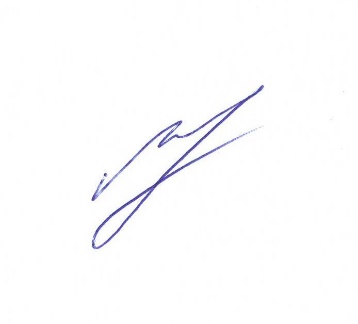 Проректор з наукової роботи                                               Олег МАРЕНКОВЕтапи вступної кампаніїСтрокиПочаток прийому заяв та документів12 серпня 2024 рокуЗакінчення прийому заяв та документівдо 16:00 години 30 серпня 2024 рокуСтроки проведення вступних випробуваньз 04 вересня по 11 вересня 2024 рокуОприлюднення рейтингового списку вступниківдо 13 вересня 2024 рокуВиконання вступниками умов до зарахування (подання до відділу аспірантури оригіналів документів)до 16:00 години 20 вересня 2024 рокуЗарахування вступниківза державним замовленням – не пізніше 25 вересня 2024 року; за кошти фізичних та/або юридичних осіб – не пізніше 30 вересня 2024 року№ з/пПоказникиБал1Призове місце на міжнародній олімпіаді (особи, нагороджені дипломами І-ІІІ ступенів) 302Призове місце у II-му етапі студентських олімпіад та/або конкурсі студентських робіт (особи, нагороджені дипломами І-ІІІ ступенів)203Публікації:Монографія / розділ колективної монографії:одноосібна;у співавторстві;Стаття, опублікована у науковому фаховому виданні України (категорія А), або закордонному виданні,  проіндексованому у базах даних Scopus або Web of Science:одноосібна; у співавторстві; Стаття, опублікована у науковому фаховому виданні України (категорія Б):одноосібна; у співавторстві; Стаття, опублікована у фахових наукових журналах: одноосібна;у співавторстві; 30 / 1515 / 72010105424Охоронні документи на об’єкти права інтелектуальної власності в Україні чи інших країнах: - патент на корисну модель;- патент на винахід; - авторське свідоцтво.10155